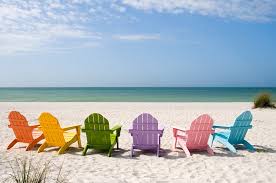 Kindergarten Classroom Calendarfrom Ms. Kristine Lachance’s roomMONTH OF JUNE 2023MondayTuesdayWednesdayThursdayFridayMay 29Fieldtrip to Wildlife Preserve (permission, no fee)Visit class website at lachance kindergarten2022. weebly.comMay 30May 31Please start returning any home reading books. Home reading program finishes today.June 1Dance performance at the Arts Centre (permission/$)Family Night: Laser Tag and mini put (age restrictions apply)2“Fun Run” at Grey Mountain Elementary          (permission/$)No Family Lunch today56School Council Meeting (everyone welcome) 6:30pm7End-of-Year visit to Rotary Park and Shipyards Park with our Grade 4/5 “Big Buddies” (permission form, no fee)8Family Night: At the school4:30-7:30 (all ages)9Family Lunch 12:30Father’s Day is Sunday, the 11th12Kindergarten informal Celebration(certificates, snack, cupcakes, music, slideshow, outdoor field activities (weather permitting)13School Sports Day (during school hrs)Family Picnic at school-11:45 start14Grade 7 Celebration (Kindergarteners will be handing out feathers to the graduates)15Last Day of SchoolEnd-of-Year AssemblyReport Cards go homeHave a safe and enjoyable Summer National Indigenous People’s Day – 21stClasses resume Tuesday, August 22